ПРОЕКТ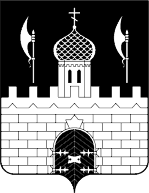 РОССИЙСКАЯ ФЕДЕРАЦИЯМОСКОВСКАЯ ОБЛАСТЬСОВЕТ ДЕПУТАТОВСЕРГИЕВО-ПОСАДСКОГО ГОРОДСКОГО ОКРУГАПОВЕСТКАШестьдесят третьего очередного заседанияСовета депутатов Сергиево-Посадского городского округа Московской области 1-го созыва(каб. 217)31 марта 2023 года									11:00Основные вопросы: О внесении изменений в Правила благоустройства территории Сергиево-Посадского городского округа Московской области, утвержденные Решением Совета депутатов Сергиево-Посадского городского округа Московской области от 10.11.2020 № 27/01-МЗ.Докладчик:  заместитель главы администрации Сергиево-Посадского городского округа Афанасьев А.Б.Содокладчик: председатель комитета по благоустройству, транспорту и дорожному хозяйству Иудин Д.Н.О внесении изменений в Положение об организации и проведении общественных обсуждений по вопросам градостроительной деятельности в Сергиево-Посадском городском округе Московской области, утвержденное решением Совета депутатов Сергиево-Посадского городского округа от 23.09.2022 № 56/05-МЗ.Докладчик:  и.о. заместителя главы администрации Сергиево-Посадского городского округа Аверяскин А.Н.Содокладчик: депутат Совета депутатов Сергиево-Посадского городского округа  Жульев В.В.О признании Решения Совета депутатов Сергиево-Посадского городского округа Московской области от 11.09.2020 № 24/03-МЗ утратившим силу.Докладчик:  заместитель главы администрации Сергиево-Посадского городского округа Ероханова О.В.Содокладчик: председатель комитета по нормотворчеству и территориальной политике Негурица К.В.Разное:Об отчете о деятельности Контрольно-счетной палаты Сергиево-Посадского городского округа за 2022 год.Докладчик:  председатель Контрольно-счетной палаты Сергиево-Посадского городского округа Демин Д.С.Содокладчик: председатель комитета по бюджету Вохменцев А.В.Об утверждении Перечня имущества, находящегося в собственности муниципального образования «Сергиево-Посадский городской округ Московской области» и предлагаемого к передаче в собственность Московской области.Докладчик:  заместитель главы администрации Сергиево-Посадского городского округа Мурзак О.Ю.Содокладчик: председатель комитета по бюджету Вохменцев А.В.Об утверждении Перечня имущества, находящегося в собственности муниципального образования «Сергиево-Посадский городской округ Московской области» и предлагаемого к передаче в собственность Московской области.Докладчик:  заместитель главы администрации Сергиево-Посадского городского округа Мурзак О.Ю.Содокладчик: председатель комитета по бюджету Вохменцев А.В.Об утверждении Перечня имущества, находящегося в собственности муниципального образования «Сергиево-Посадский городской округ Московской области» и предлагаемого к передаче в собственность Московской областиДокладчик:  заместитель главы администрации Сергиево-Посадского городского округа Мурзак О.Ю.Содокладчик: председатель комитета по бюджету Вохменцев А.В.Об утверждении Перечня  имущества, предлагаемого к приему в собственность муниципального образования «Сергиево-Посадский городской округ Московской области».Докладчик:  заместитель главы администрации Сергиево-Посадского городского округа Мурзак О.Ю.Содокладчик: председатель комитета по бюджету Вохменцев А.В.О награждении Почётными грамотами и Благодарственными письмами Совета депутатов Сергиево-Посадского городского округа.Докладчик: председатель Совета депутатов Сергиево-Посадского городского округа  Тихомирова Р.Г.Содокладчик: депутат Совета депутатов Сергиево-Посадского городского округа  Балакин С.А.